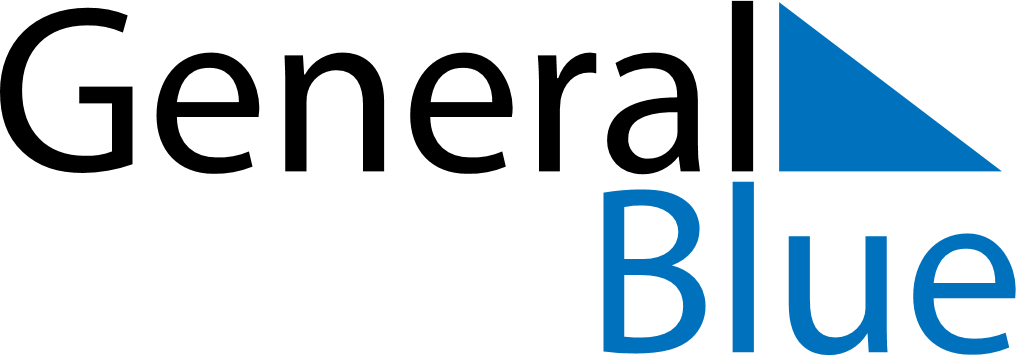 April 2024April 2024April 2024April 2024April 2024April 2024Ourense, Galicia, SpainOurense, Galicia, SpainOurense, Galicia, SpainOurense, Galicia, SpainOurense, Galicia, SpainOurense, Galicia, SpainSunday Monday Tuesday Wednesday Thursday Friday Saturday 1 2 3 4 5 6 Sunrise: 8:13 AM Sunset: 8:56 PM Daylight: 12 hours and 43 minutes. Sunrise: 8:12 AM Sunset: 8:57 PM Daylight: 12 hours and 45 minutes. Sunrise: 8:10 AM Sunset: 8:59 PM Daylight: 12 hours and 48 minutes. Sunrise: 8:08 AM Sunset: 9:00 PM Daylight: 12 hours and 51 minutes. Sunrise: 8:06 AM Sunset: 9:01 PM Daylight: 12 hours and 54 minutes. Sunrise: 8:05 AM Sunset: 9:02 PM Daylight: 12 hours and 57 minutes. 7 8 9 10 11 12 13 Sunrise: 8:03 AM Sunset: 9:03 PM Daylight: 13 hours and 0 minutes. Sunrise: 8:01 AM Sunset: 9:04 PM Daylight: 13 hours and 2 minutes. Sunrise: 8:00 AM Sunset: 9:05 PM Daylight: 13 hours and 5 minutes. Sunrise: 7:58 AM Sunset: 9:06 PM Daylight: 13 hours and 8 minutes. Sunrise: 7:56 AM Sunset: 9:08 PM Daylight: 13 hours and 11 minutes. Sunrise: 7:55 AM Sunset: 9:09 PM Daylight: 13 hours and 13 minutes. Sunrise: 7:53 AM Sunset: 9:10 PM Daylight: 13 hours and 16 minutes. 14 15 16 17 18 19 20 Sunrise: 7:51 AM Sunset: 9:11 PM Daylight: 13 hours and 19 minutes. Sunrise: 7:50 AM Sunset: 9:12 PM Daylight: 13 hours and 22 minutes. Sunrise: 7:48 AM Sunset: 9:13 PM Daylight: 13 hours and 24 minutes. Sunrise: 7:47 AM Sunset: 9:14 PM Daylight: 13 hours and 27 minutes. Sunrise: 7:45 AM Sunset: 9:15 PM Daylight: 13 hours and 30 minutes. Sunrise: 7:44 AM Sunset: 9:17 PM Daylight: 13 hours and 33 minutes. Sunrise: 7:42 AM Sunset: 9:18 PM Daylight: 13 hours and 35 minutes. 21 22 23 24 25 26 27 Sunrise: 7:40 AM Sunset: 9:19 PM Daylight: 13 hours and 38 minutes. Sunrise: 7:39 AM Sunset: 9:20 PM Daylight: 13 hours and 41 minutes. Sunrise: 7:37 AM Sunset: 9:21 PM Daylight: 13 hours and 43 minutes. Sunrise: 7:36 AM Sunset: 9:22 PM Daylight: 13 hours and 46 minutes. Sunrise: 7:34 AM Sunset: 9:23 PM Daylight: 13 hours and 48 minutes. Sunrise: 7:33 AM Sunset: 9:24 PM Daylight: 13 hours and 51 minutes. Sunrise: 7:32 AM Sunset: 9:26 PM Daylight: 13 hours and 54 minutes. 28 29 30 Sunrise: 7:30 AM Sunset: 9:27 PM Daylight: 13 hours and 56 minutes. Sunrise: 7:29 AM Sunset: 9:28 PM Daylight: 13 hours and 59 minutes. Sunrise: 7:27 AM Sunset: 9:29 PM Daylight: 14 hours and 1 minute. 